When a Candle is Alight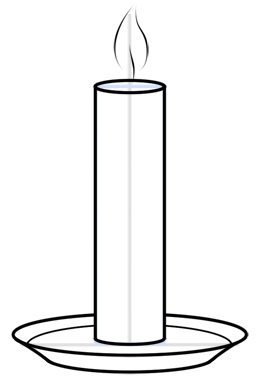 